Elementary & Secondary Education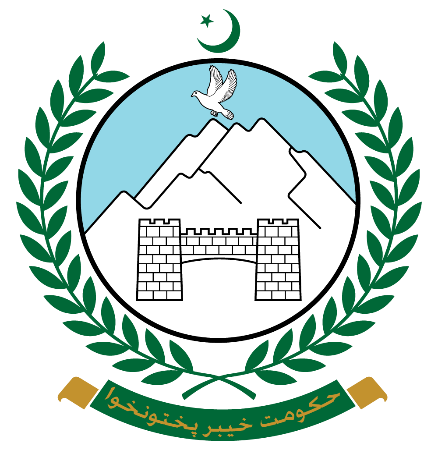 Govt; of Khyber PakhtunkhwaRequest for ProposalActions to Strengthen Performance for Inclusive and Responsive Education (ASPIRE) is a World Bank funded results-based program which links disbursement of funds from the World Bank to the federal consolidated fund directly to the achievement of specific program results.  Elementary & Secondary Education Department through Project Implementation Unit is a beneficiary organization. Project Director ASPIRE Elementary & Secondary Education (E&SE) Department, Khyber Pakhtunkhwa, GoKP, requires the proposal of eligible interested firms for the supply of IT Equipments for Strengthening of EMIS, Elementary & Secondary Education Department for the Khyber Pakhtunkhwa. Detailed scope of items is available link given below.Sealed bids are invited from reputed firms/companies/corporation/corporation’s consortium & Joint Ventures registered with Sales Tax, Income Tax & other relevant Govt; Registration Authorities.The applicant firms are advised to submit their proposals through Single stage two envelope in one sealed covering envelope having separately sealed technical and financial proposals to the office of Project Director, PMU Elementary & Secondary Education Department. All the eligible firms are entitled to submit their proposals as per bid data sheet in the RFP document.A firm will be selected under Quality & Cost-Based Selection and procedures described in this RFP, in accordance with the Khyber Pakhtunkhwa Public Procurement Regulatory Authority Act 2012, Procurement Rules 2014 made thereunder.Bid solicitation documents containing complete details relating to details of stipends and eligibility along with detailed terms & conditions of the procurement process can be obtained from the office of the undersigned during office hours till 28/06/2024 against the non-refundable cash payment of Pak Rupees five thousand (Rs. 5000/-PKR). The RFP Documents can also be downloaded from the following official website (www.kpese.gov.pk & www.kppra.gov.pk)The bids shall reach to the Office of the undersigned through registered Dak or Courier Services or by hand through acknowledgement receipt on or before 28/06/2024 at 11:00AM. The bids shall be opened on the same day by the Procurement Committee in the presence of Representatives of the bidders who chose to attend at 11:30 AM, Bid submitted after due date & time shall be treated as non-responsive.The detail of items is as under;The undersigned reserves the right to reject any or all the bids as per provisions contained in KPPRA Procurement Rules 2014  Project Director (ASPIRE), 		E&SE Department,   Civil Secretariat Peshawar          Phone No. 091-9210481/9210488DescriptionQtyIntel Xeon Gold 5320 2.2G, 26C/52T or equivalent 02